COMUNE DI OLEVANO ROMANO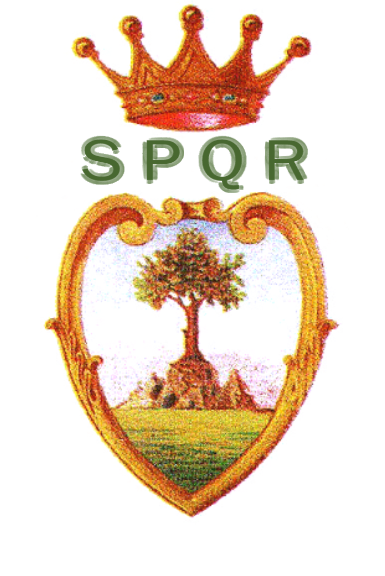 PROVINCIA DI ROMAVIA DEL MUNICIPIO 24		TEL. 0695600230SETTORE SERVIZI SCOLASTICIscuola_sociale@comune.olevanoromano.rm.itDOMANDA di ISCRIZIONE al SERVIZIO di PEDIBUSa.s. 2021/2022Il sottoscritto 1 ______________________________________________________________________Residente in ___________________________ via _______________________________n.________Tel.________________________ Mail :_______________________@_________________________								(indirizzo mail obbligatorio)Genitore di :2 _____________________________scuola____________________________classe_______(indicare la scuola e la classe che frequenterà nell’a.s. 2021/2022)2 _____________________________scuola____________________________classe_______(indicare la scuola e la classe che frequenterà nell’a.s. 2021/2022)2 _____________________________scuola____________________________classe_______(indicare la scuola e la classe che frequenterà nell’a.s. 2021/2022)CHIEDEdi poter usufruire, per l’anno scolastico 2021/2022 del servizio di PEDIBUSAndata e Ritorno	      	  solo Andata		 solo Ritorno 1 Dati del genitore/tutore2 Nome e cognome  alunno e scuola frequentata (dell’infanzia, primaria o secondaria di 1 grado) e classe per l’anno scolastico 2021/2022In relazione alla presente domanda, valendosi delle disposizioni di cui agli artt. 5, 46 e 47 del T.U. della normativa sulla documentazione amministrativa di cui al D.P.R. n. 445/2000, consapevole:ai sensi degli artt. 71,75 e 76 del D.P.R. n. 445/2000 delle responsabilità penali che si assume per falsità in atti e dichiarazioni mendaci, che potranno essere eseguiti controlli diretti ad accertare le informazioni fornite e che non la veridicità delle dichiarazioni comporta la decadenza del beneficio;che qualsiasi variazione dei dati dichiarati al momento dell’iscrizione e l’eventuale rinuncia al servizio richiesto, dovranno essere tempestivamente comunicati per iscritto al Settore Servizi Scolastici del comune di Olevano Romano a mezzo mail: scuola_sociale@comune.olevanoromano.rm.itDICHIARAdi autorizzare l’addetto al servizio a prelevare e riportare il proprio figlio/a nei punti di raccolta stabiliti annualmente dall’ufficio servizi scolastici;di essere consapevole che le responsabilità dell’addetto al servizio sono limitate al solo trasporto, per cui una volta che l’alunno/a sia arrivato/a a destinazione si conclude ogni onere a suo carico;di impegnarsi a:essere presente al punto di raccolta al momento del rientro del proprio figlio/a da scuola;di rispettare categoricamente la fermata indicata e gli orari stabiliti dall’Ufficio Servizi Scolastici;di avere inoltre la necessità che il proprio figlio/a venga trasportato/a presso il seguente indirizzo differente dalla propria residenza, ma sempre compreso tra le zone di competenza territoriale della scuola: Via__________________________ n. _____________giorni____________________________________di autorizzare l’invio di comunicazioni relative al servizio di pedibus (attivazione nuovi servizi, ecc…) tramite SMS/email al numero di cellulare o indirizzo mail indicati nella presente; ALLEGATI: documento di identità del genitore/tutore in corso di validitàdelega per il ritiro al punto di raccolta del pedibus (max 4 persone) informativa ai sensi degli artt. 13 e 14 GDPR (General Data Protection Regulation) 2019/279 e della normativa nazionale.Data……../……./……………...					Firma del Genitore/Tutore dichiarante							…………………………………………………………LA PRESENTE RICHIESTA, DEBITAMENTE COMPILATA E SOTTOSCRITTA DAL GENITORE/TUTORE, DOVRA’ ESSERE INVIATA ENTRO E NON OLTRE IL GIORNO 28/08/2021 A MEZZO:Mail: scuola_sociale@comune.olevanoromano.rm.itProtocollo comunale dal lunedì al venerdì dalle ore 09.30 alle ore 12.00 – il sabato dalle ore 09.30 alle ore 11.30